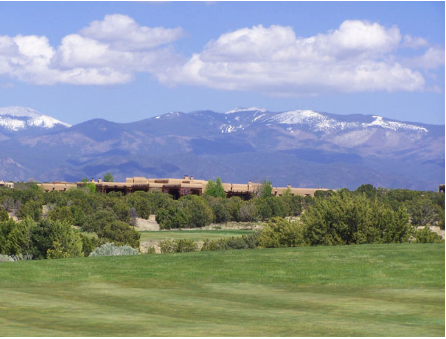 2022 Water Quality ReportWater System ID: NM3500626Las Campanas Water SystemYour Water is Safe to DrinkWe are pleased to present this year's Annual Water Quality Report (Consumer Confidence Report) as required by the Safe Drinking Water Act (SDWA).  This report is designed to provide details about where your water comes from, what it contains, and how it compares to standards set by regulatory agencies.  This report is a snapshot of last year's water quality.  We are committed to providing you with information because informed customers are our best allies.  For more information about your water, contact Michaelene Kyrala at 13 Plaza Nueva, Unit B, Santa Fe, NM 87507 or call (505) 930-7155, e-mail address: mkyrala@lcwatercoop.com Drinking Water SourcesLas Campanas water is from surface water from the Santa Fe and Rio Grande Rivers and is treated through conventional and advanced treatment processes at the Canyon Road Water Treatment Plant and Buckman Regional Water Treatment Plant (BRWTP), respectively.  Groundwater is taken form the Buckman Well Field which consists of 13 wells located near the Rio Grande River.  In 2011, the Buckman Direct Diversion (BDD) Project was successfully integrated into the distribution system and operated in conjunction with the Buckman Well Field and Santa Fe River Reservoirs. The surface water treated at the BRWTP is taken directly from the Rio Grande River. Then it is sent to Santa Fe County in turn sends water to Las Campanas. Source Water AssessmentThe New Mexico Environment Department (NMED) completed a Source Water Assessment in 2021 to determine source water protection areas and an inventory of contaminant sources within the areas of concern.  NMED concluded: “The Susceptibility Analysis of the County of Santa Fe water utility reveals that the utility is well maintained and operated, and the sources of drinking water are generally protected from potential sources of contamination. The susceptibility rank of the entire water system is “moderately low.”  A copy of the Assessment is available by contacting the State of New Mexico Environment Department Drinking Water Bureau, by calling toll free 1-877-654-8720.  NMED-DWB may charge a nominal fee for paper copies.  Public Participation OpportunitiesOur Board meets at a time and date to be announced.  Please feel free to participate in these meetings.  Please call 505-930-7155 for additional information.Contaminants in WaterDrinking water, including bottled water, may reasonably be expected to contain at least small amounts of some contaminants.  The presence of contaminants does not necessarily indicate that water poses a health risk.  More information about contaminants and potential health effects can be obtained by calling the EPA’s Safe Drinking Water Hotline 800-426-4791.The sources of drinking water (both tap water and bottled water) include rivers, lakes, streams, ponds, reservoirs, springs, and wells.  As water travels over the surface of the land or through the ground, it dissolves naturally occurring minerals, and can pick up substances resulting from the presence of animals or from human activity.Contaminants that may be present in source water before we treat it include:Microbial contaminants, such as viruses and bacteria, which may come from sewage treatment plants, septic systems, agricultural livestock operations, and wildlife.Inorganic contaminants, such as salts and metals, which can be naturally-occurring or result from urban storm water runoff, industrial or domestic wastewater discharges, oil and gas production, mining or farming.Pesticides & herbicides, which may come from a variety of sources such as agriculture and residential use.Radioactive contaminants, which are naturally occurring.Organic chemical contaminants, including synthetic and volatile organic chemicals, which are by-products of industrial processes and petroleum production, and also can come from gas stations, urban storm water runoff, and septic systems.Water Quality MonitoringTo ensure that tap water is safe to drink, EPA prescribes regulations that limit the amount of certain contaminants in water provided by public water systems. We treat our water according to EPA’s regulations.  Food and Drug Administration regulations establish limits for contaminants in bottled water, which must provide the same protection for public health.Lead-Specific InformationIf present, elevated levels of lead can cause serious health problems, especially for pregnant women and young children. Lead in drinking water is primarily from materials and components associated with service lines and home plumbing.  Las Campanas is responsible for providing high quality drinking water but cannot control the variety of materials used in plumbing components.When your water has been sitting for several hours, you can minimize the potential for lead exposure by flushing your tap for 30 seconds to 2 minutes before using water for drinking or cooking.  If you are concerned about lead in your water, you may wish to have your water tested. Information on lead in drinking water is available from the Safe Drinking Water Hotline at 800-426-4791 or at http://www.epa.gov/safewater/lead.Water Quality DataThe tables in this report lists all the drinking water contaminants we detected during the 2022 calendar year.  The presence of these contaminants in the water does not necessarily indicate that the water poses a health risk.  Unless otherwise noted, the data presented in this table is from testing done January 1 through December 31, 2022.  The State requires us to monitor for certain contaminants less than once per year because the concentrations of these contaminants are not expected to vary significantly from year to year.  Some of the data, though representative of the water quality, is more than one year old.In the following two (2) tables you will find terms and abbreviations that might not be familiar to you. To help you better understand these terms, we have provided the definitions below:AL - Action Level, or the concentration of a contaminant which, when exceeded, triggers treatment or other requirements which a water system must follow. MCL - Maximum Contaminant Level, or the highest level of a contaminant that is allowed in drinking water. MCLs are set as close to the MCLGs as feasible using the best available treatment technology.MCLG -  Maximum Contaminant Level Goal, or the level of a contaminant in drinking water below which there is no known or expected risk to health.  MCLGs allow for a margin of safety. MRDL - Maximum Residual Disinfectant Level, or the highest level of a disinfectant allowed in drinking water. There is convincing evidence that addition of a disinfectant is necessary for the control of microbial contaminants.MRDLG - Maximum residual disinfectant level goal, or the level of a drinking water disinfectant below which there is no known or expected risk to health.  MRDLGs do not reflect the benefits of the use of disinfectants to control microbial contaminants.NA - Not applicable ND – Not detectedNTU – Nephelometric Turbidity UnitsParts per billion (ppb) or Micrograms per liter (µg/l)Parts per million (ppm) or Milligrams per liter (mg/l)pCi/L – Picocuries per liter (a measurement of radioactivity) RAA- Running Annual Average Range of Detection – The range represents the lowest and highest values.  TT – Treatment Technique: a required process intended to reduce  the level  of contaminant in drinking water Santa Fe County (WEST SECTOR) 2022 Water Quality Report - PWS ID NM3500926As we have mentioned, Las Campanas receives our drinking water from Santa Fe County. Testing on the contaminants present in the water that we purchase has been conducted by the County for each contributing utility prior to discharge into our distribution system. To provide you with more information on the water that we receive from the County, we have included the following Table. 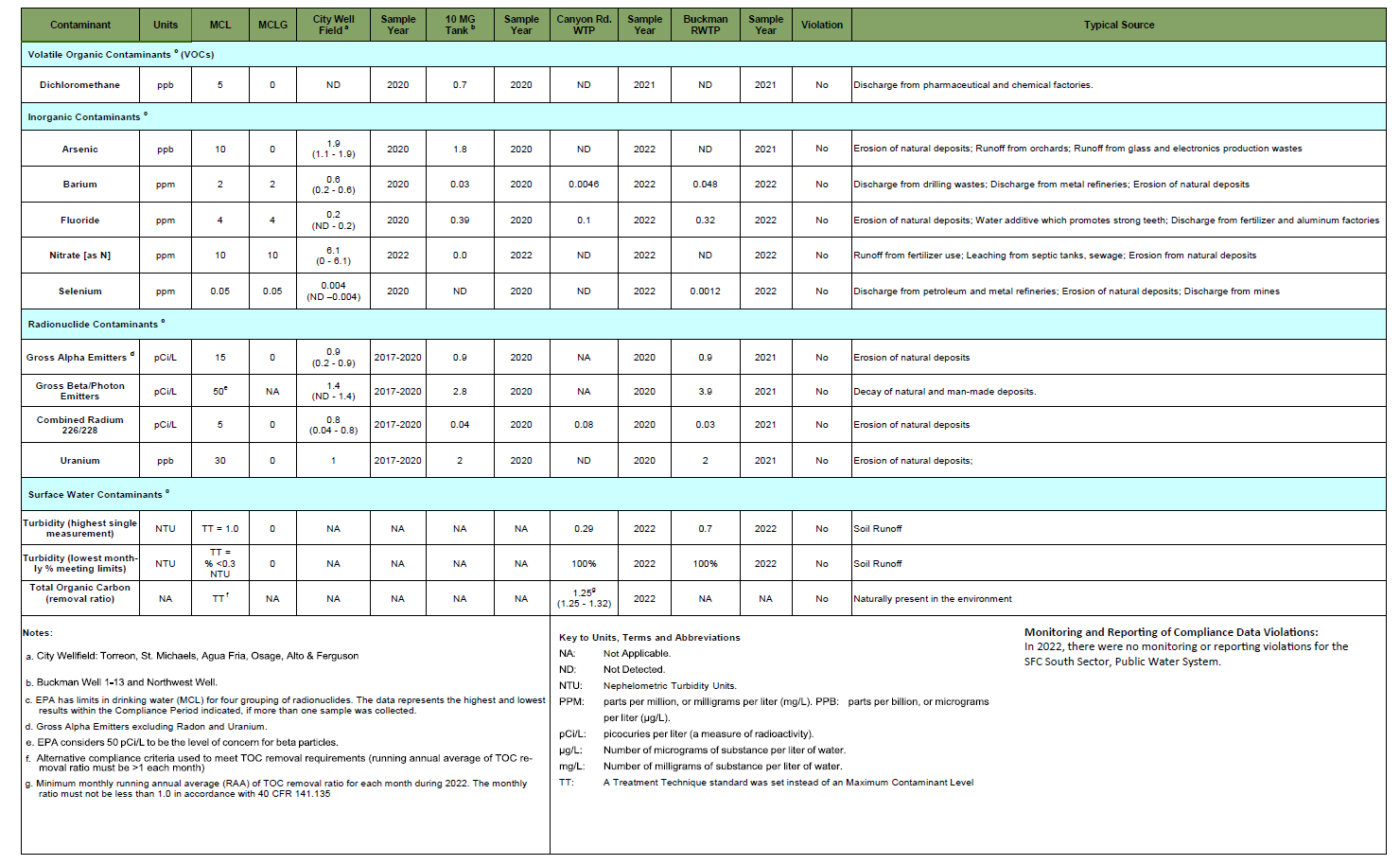 Spanish (Español)Este informe contiene información muy importante sobre la calidad de su agua potable. Por favor lea este informe o comuníquese con alguien que pueda traducir la información.